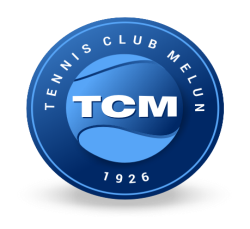 BULLETIN D’ADHESION CLUB TCMSAISON 2020/ 2021  Responsable de l’inscription :Nom : ____________________________________	Prénom : __________________________________Date de naissance : _______________________________________________________________________Adresse : _______________________________________________________________________________Code postal : _______________	Ville : _________________________________________________Tél. portable : ______________________________ Email : ______________________________________	La cotisation annuelle est obligatoire ; le montant de la licence est inclus (enfant moins de 6 ans: 12 € - adulte : 30 €), aucune réduction ne sera accordée pour les adhérents licenciés dans un autre club.Elle sera valable du 1er septembre 2020 au 31 aout 2021.Les réductions sont appliquées sur la cotisation la moins chère et uniquement sur justificatif.L’inscription au trophée Chartrier est à régler avec l’inscription (13 euros)Pièces à joindre au dossier d’adhésion :1 certificat médical autorisant la pratique du TENNIS (la mention « en compétition » est obligatoire pour les compétiteurs).L’ensemble des règlements (de 1 à 4 versements en chèque).LA LICENCE NE POURRA ETRE VALIDEE QU’A RECEPTION DU DOSSIER COMPLET.L’adhérent reconnait avoir pris connaissance des points suivants :	Une cotisation versée n’est pas remboursable et reste acquise au club.Pour des raisons évidentes de responsabilité, les parents accompagnateurs sont priés de s’assurer de la présence du moniteur avant de laisser leur enfant.Les utilisateurs des courts en terre battue devront procéder à l’entretien de cette surface après chaque usage (passage du filet, balayage des lignes, arrosage).L’adhésion au TC Melun entraîne l’acceptation du règlement intérieur.L’adhérent (ou son représentant légal) autorise le club à utiliser son image pour la communication interne et/ou externe sur tout type de support.SignatureFormules Annuelles 2021TarifChoixCOTISATIONS TCM(licence FFT incluse)Cotisation  TCM  (Tennis + Beach tennis + Fitness + Badminton)310 €COTISATIONS TCM(licence FFT incluse)Cotisation  TCM ( Beach tennis + Fitness + Badminton)155 €COTISATIONS TCM(licence FFT incluse)Cotisation TCM (Tennis + Beach tennis + Badminton  + Fitness)  pour -18ans ou Étudiant ou Demandeur d’emploi      170 €COTISATIONS TCM(licence FFT incluse)Cotisation TCM (Tennis + Beach tennis + Badminton  + Fitness)  pour -18ans ou Étudiant ou Demandeur d’emploi      170 €COTISATIONS TCM(licence FFT incluse)Cotisation  TCM Beach Tennis90 €COTISATIONS TCM(licence FFT incluse)Cotisation  TCM Badminton90 €COTISATIONS TCM(licence FFT incluse)Cotisation été (Tennis + Beach Tennis + Fitness + Badminton)  pour juin, juillet et aout110 €Cotisation TCM  première ligne (Hôpital, Police Nationale et Municipale et Pompiers de Melun150 €REDUCTIONSpour couple ou famille(sur la cotisation la moins chère)2ème personne du même foyer- 10%REDUCTIONSpour couple ou famille(sur la cotisation la moins chère)3ème personne du même foyer- 20%REDUCTIONSpour couple ou famille(sur la cotisation la moins chère)4ème et personnes suivantes du même foyer- 30%REDUCTIONSpour couple ou famille(sur la cotisation la moins chère)Parrainage (nouvel adhérant ou ancien adhérent de plus de 5 ans) non cumulable      - 10%REDUCTIONSpour couple ou famille(sur la cotisation la moins chère)Melunais      - 10 €REDUCTIONSpour couple ou famille(sur la cotisation la moins chère)1erchequeSeptembre2emechequeOctobre3eme cheque Novembre4emecheque DécembreN° chèqueMontantDate encaissement